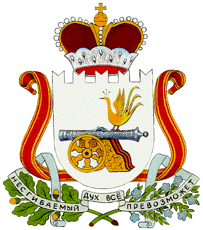 СОВЕТ ДЕПУТАТОВ ЗАБОРЬЕВСКОГО СЕЛЬСКОГО ПОСЕЛЕНИЯ ДЕМИДОВСКОГО РАЙОНА СМОЛЕНСКОЙ ОБЛАСТИ РЕШЕНИЕ 27.12.2022 года                                                                                   № 63Об утверждении структуры Администрации Заборьевского сельского поселения Демидовского района Смоленской области          Совет депутатов Заборьевского сельского поселения Демидовского района Смоленской областиРЕШИЛ:1. Утвердить структуру Администрации Заборьевского сельского поселения Демидовского района Смоленской области.2. Признать утратившими силу:1) Решение Совета депутатов Заборьевского сельского поселения Демидовского района Смоленской области «Об утверждении структуры Администрации Заборьевского сельского поселения Демидовского района Смоленской области» № 20 от 22.09.2015 года;  2) Решение Совета депутатов Заборьевского сельского поселения Демидовского района Смоленской области «О внесении изменений в структуру Администрации Заборьевского сельского поселения Демидовского района Смоленской области» № 22 от 15.04.2016 года;3) Решение Совета депутатов Заборьевского сельского поселения Демидовского района Смоленской области «О внесении изменений в структуру Администрации Заборьевского сельского поселения Демидовского района Смоленской области» № 43 от 26.09.2017 года;4) Решение Совета депутатов Заборьевского сельского поселения Демидовского района Смоленской области «О внесении изменений в структуру Администрации Заборьевского сельского поселения Демидовского района Смоленской области» № 3 от 29.01.2021 года;
 Глава муниципального образованияЗаборьевского сельского поселения Демидовского района Смоленской 			                       А.В. Лисененков                                                                       Приложение к решению Совета                                                                                   депутатов Заборьевского                                                                                    сельского поселения Демидовского района Смоленской области                                                                                   от 27.12.2022 года № 63 СТРУКТУРААдминистрации Заборьевского сельского поселенияДемидовского района Смоленской областиГлава муниципального образования Заборьевского сельского поселения Демидовского района Смоленской областиГлавный специалистВедущий специалистСпециалист I категорииСтаршие менеджерыМенеджерыИнспектор по воинскому учетуРаботники рабочих профессий